NR._________DIN___________/2021ACORDprivind prelucrarea datelor cu caracter personalSubsemnatul/a (nume, prenume_____________________________________, posesor al CI seria_______________________, numărul___________________,                                         eliberat de______________________________la data de __________________,                        jurnalist la______________________________________________ îmi exprim acordul cu privire la utilizarea şi prelucrarea datelor mele personale în baza acreditării emise de Consiliul Județean Gorj pentru anul 2022, în scopul îndeplinirii activităţilor specifice, cu respectarea prevederilor legale. 	Am fost informat că datele  mele personale vor fi prelucrate doar în scopul pentru care au fost furnizate, conform cu prevederile art. 18 din Legea nr. 544 din 2001 privind liberul acces la informațiile de interes public, cu respectarea prevederilor Regulamentului (UE) 2016/679 privind protecţia persoanelor fizice în ceea ce priveşte prelucrarea datelor cu caracter personal şi privind libera circulaţie a acestor date şi de abrogare a Directivei 95/46/CE (Regulamentul general privind protecţia datelor) și cu Legea nr. 190/2018 privind măsuri de punere în aplicare a Regulamentului (UE) 2016/679 al Parlamentului European și al Consiliului din 27 aprilie 2016 privind protecția persoanelor fizice în ceea ce privește prelucrarea datelor cu caracter personal și privind libera circulație a acestor date și de abrogare a Directivei 95/46/CE (Regulamentul general privind protecţia datelor).       Data							                  Semnătura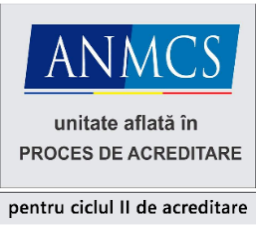 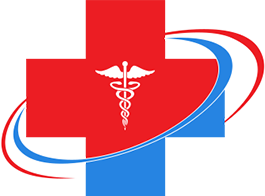 CONSILIUL JUDEȚEAN GORJSpitalul Județean de Urgență Târgu JiuStr. Progresului, nr.18, Cod: 210218Tel. 0253/210432Fax 0253/210432E-mail: office@spitalgorj.ro